Tournoi Open Billard Club ESTAIRES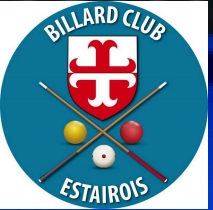 Bulletin d’inscription :Les 07 et 08 Septembre 2024.Mode de Jeu : 3 BANDES avec HandicapNOM :						Prénom :Club :Téléphone :					E-mail :Adresse :Catégorie au 01/09/2024 :			Moyenne :Un chèque de 25€ inscription + 25€ de repas soit 50 € à l’ordre du : Billard club Estaires devra impérativement être envoyé à :Monsieur Philippe ANSEL, 3 rue de l’Hégoa 59940 ESTAIRES.Tel : 06-70-36-53-53   e.mail : phansel@wanadoo.frOu payer directement au club en espèces le plus rapidement possible.Ceci afin de  valider votre inscription. Un tableau des inscriptions vous sera envoyé au fur et à mesure de celles-ci. ( pas de paiement pas d’inscription)Je reste à votre disponibilité pour tous renseignements.Amitiés sportives  P. ANSEL						Estaires, le 19/06/2024.																													